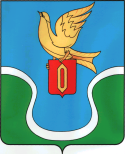                                            ГОРОДСКАЯ ДУМАМУНИЦИПАЛЬНОГО ОБРАЗОВАНИЯ        «ГОРОДСКОЕ ПОСЕЛЕНИЕ            «ГОРОД ЕРМОЛИНО»                                            КАЛУЖСКАЯ ОБЛАСТЬ                                                      РЕШЕНИЕ«11» сентября  .                                                                                       № 55«О назначении публичных слушаний по внесению изменений в ПЗЗ МО «Городское поселение«Город Ермолино»    В соответствии с Федеральным законом № 131 – ФЗ от 06.10.2003 года «Об общих принципах организации местного самоуправления в Российской Федерации», Уставом муниципального  образования «Городское поселение «Город Ермолино», Городская Дума МО «Городское поселение «Г. Ермолино»,РЕШИЛА:1. Назначить публичные слушания по внесению изменений в ПЗЗ МО «Городское поселение «Г. Ермолино» на 29  сентября  2014 года на 16 часов 00 мин. в здании ДК «Полет».2. Главе администрации МО «Городское поселение «Г. Ермолино» создать оргкомитет по проведению публичных слушаний.Глава МО «Городское поселение                                       Бодров В.В.«Город   Ермолино»                                                        Отп. 6 экз.3 – в дело 1 – админ. ГП «Г. Ермолино»1 – прокуратура1 – МО МР «Боровский район»